АДМИНИСТРАЦИЯ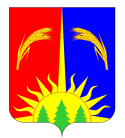 ЮРЛИНСКОГО МУНИЦИПАЛЬНОГО РАЙОНА ПОСТАНОВЛЕНИЕОт _________                                                                                        № ______В связи с изменениями действующего законодательства в соответствии с Федеральным законом  от 27.07.2010 №210-ФЗ (ред.от 04.06.2018), Администрация Юрлинского муниципального района ПОСТАНОВЛЯЕТ:1. Внести дополнения и изменения в административный регламент по предоставлению муниципальной услуги «Предоставление информации о реализации в общеобразовательных муниципальных  учреждениях программ дошкольного, начального общего, основного общего, среднего общего образования, а также дополнительных общеобразовательных программ», утверждённый постановлением Администрации Юрлинского муниципального района от 15.07.2014 №439  в соответствии с Приложением 1.2. Опубликовать настоящее постановление в информационном бюллетене «Вестник Юрлы» и разместить на официальном сайте администрации района   в информационно-телекоммуникационной сети «Интернет».3. Контроль за исполнением настоящего Постановления возложить на  заместителя главы Администрации района Н.А.Мелехину.Глава района –глава Администрации района                                                      Т.М.Моисеева                    Приложение 1 к постановлению главы района №____ от ___________Изменения и дополнения в Административный регламентпо предоставлению муниципальной услуги «Предоставление информации о реализации в общеобразовательных муниципальных  учреждениях программ дошкольного, начального общего, основного общего, среднего общего образования, а также дополнительных общеобразовательных программ»Пункт 5.2 дополнить абз.6: «-в электронной форме через многофункциональный центр, с использованием информационно-телекоммуникационной  сети «Интернет»;- официального сайта Управления образования администрации района или администрации района;-Единого портала государственных и муниципальных услуг».Пункт 5.3. 1.дополнить п.8 и п.9: «8) нарушение срока или порядка выдачи документов по результатам предоставления государственной или муниципальной услуги; 9) приостановление предоставления государственной или муниципальной услуги, если основания приостановления не предусмотрены федеральными законами и принятыми в соответствии с ними иными нормативными правовыми актами Российской Федерации, законами и иными нормативными правовыми актами субъектов Российской Федерации, муниципальными правовыми актами. В указанном случае досудебное (внесудебное) обжалование заявителем решений и действий (бездействия) многофункционального центра, работника многофункционального центра возможно в случае, если на многофункциональный центр, решения и действия (бездействие) которого обжалуются, возложена функция по предоставлению соответствующих государственных или муниципальных услуг в полном объеме в порядке, определенном частью 1.3 статьи 16  Федерального закона 210-ФЗ.»Пункт 5.6. изложить в следующей редакции: «По результатам рассмотрения жалобы должностным лицом принимается решение об удовлетворении (признании неправомерным действия  (бездействия)) либо в отказе в удовлетворении жалобы. Письменный мотивированный ответ и по желанию заявителя, ответ в электронной форме,  содержащий результаты рассмотрения жалобы, направляется заявителю  не позднее дня, следующего за днем принятия решения.»Пункт 5.8  изложить в следующей редакции: «???????? .»Пункты 5.11-5.12  исключить из административного регламента, как утратившими силу. О внесении дополнений   и изменений в  административный регламент  по предоставлению муниципальной услуги «Предоставление информации о реализации в общеобразовательных муниципальных  учреждениях программ дошкольного, начального общего, основного общего, среднего общего образования, а также дополнительных общеобразовательных программ.»